Deskripsi:Mata kuliah ini bertujuan agar mahasiswa dapat memahami dan menganalis manfaat dari biaya-biaya yang dikeluarkan oleh perusahaan, dengan demikian maka akan didapat hasil yang paling maksimal dan optimal.Capaian Pembelajaran:Mahasiswa akan dapat menganalis manfaat dari biaya-biaya yang dikeluarkan oleh perusahaan.Mahasiswa akan dapat meminimalkan biaya-biaya perusahaan untuk mendapatkan hasil yang paling optimalPustaka Sneill, Michael., 2007, “Cost Benefit Analysis: Practical Guide”, Thomas Telford Inc,.Brent, Robert J., 2006, “Applied Cost–Benefit Analysis”, Second Edition”, Edward Elgar Publishing Inc.SATUAN ACARA PERKULIAHAN (SAP)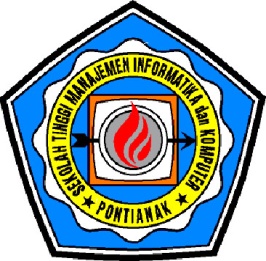 MI-136344Analisis Biaya Manfaat Sistem InformasiMI-136344Analisis Biaya Manfaat Sistem InformasiProgram StudiSistem InformasiTanggal Berlaku 01 September 2014Revisi 1Pert. Ke-Pokok Bahasan / MateriTujuan Instruksional KhususTeknik PembelajaranMedia / ReferensiPokok Bahasan :Pengantar untuk analisis biaya manfaat (CBA) (Introduction to Cost Benefit Analysis (CBA))Materi :PendahuluanKonsep dasar CBAMahasiswa akan dapat memahami konsep dasar dari cost benefit analysis (CBA)Dosen menjelaskan dengan menggunakan media LCD ProjectorDosen memberikan contohMahasiswa menyimak dan mendiskusikan materi Tugas:Review quetionModul Pembelajaran Bab 1Pokok Bahasan :Tes kompensasi (Compensation tests)Materi :Tes kompensasiMahasiswa akan dapat memahami tes kompensasiDosen menjelaskan dengan menggunakan media LCD ProjectorDosen memberikan contohMahasiswa menyimak dan mendiskusikan materi Tugas:Review quetionModul Pembelajaran Bab 2Pokok Bahasan :Surplus pada konsumen (Consumer surplus)Materi :Surplus pada konsumenMahasiswa akan dapat memahami Surplus pada konsumenDosen menjelaskan dengan menggunakan media LCD ProjectorDosen memberikan contohMahasiswa menyimak, mendiskusikan materi, dan mengerjakan tugas dari dosenTugas:Studi kasusModul Pembelajaran Bab 3Pokok Bahasan :Shadow prices (Shadow prices)Materi :Shadow pricesMahasiswa akan dapat memahami Shadow pricesDosen menjelaskan dengan menggunakan media LCD ProjectorDosen memberikan contohMahasiswa menyimak, mendiskusikan materi, dan mengerjakan tugas dari dosenTugas:Review quetionModul Pembelajaran Bab 4Pokok Bahasan :Efek eksternal (External effects)Materi :Efek eksternalMahasiswa akan dapat memhami tes kompensasiDosen menjelaskan dengan menggunakan media LCD ProjectorDosen memberikan contohMahasiswa menyimak, mendiskusikan materi, dan mengerjakan tugas dari dosenTugas:Review quetionModul Pembelajaran Bab 5Pokok Bahasan :Barang publik (Public goods)Materi :Barang publikMahasiswa akan dapat memahami   dan menjelaskan Barang publikDosen menjelaskan dengan menggunakan media LCD ProjectorDosen memberikan contohMahasiswa menyimak, mendiskusikan materi, dan mengerjakan tugas dari dosenTugas:Studi kasusModul Pembelajaran Bab 6Pokok Bahasan :Resiko dan ketidakpastian (Risk and uncertainty)Materi :ResikoKetidakpastianMahasiswa akan dapat memahami   dan menjelaskan mengenai Resiko dan ketidakpastianDosen menjelaskan dengan menggunakan media LCD ProjectorDosen memberikan contohMahasiswa menyimak, mendiskusikan materi, dan mengerjakan tugas dari dosenTugas:Modul Pembelajaran Bab 7Pokok Bahasan :Pengukuran untuk barang tidak berwujud (Measurement of intangibles)Materi :Barang tidak berwujudPengukuran untuk barang tidak berwujudMahasiswa akan dapat melakukan pengukuran untuk barang tidak berwujudDosen menjelaskan dengan menggunakan media LCD ProjectorDosen memberikan contohMahasiswa menyimak, mendiskusikan materi, dan mengerjakan tugas dari dosenTugas:Modul Pembelajaran Bab 8Pokok Bahasan :Biaya marjinal dari dana publik (Marginal cost of public funds)Materi :Biaya marjinal Dana publikBiaya marjinal dari dana publikMahasiswa akan dapat memahami biaya marjinal dari dana publikDosen menjelaskan dengan menggunakan media LCD ProjectorDosen memberikan contohMahasiswa menyimak, mendiskusikan materi, dan mengerjakan tugas dari dosenTugas:Modul Pembelajaran Bab 9Pokok Bahasan :Pembobotan distribusi (Distribution weights)Materi :Pembobotan distribusiMahasiswa akan dapat melakukan pembobotan distribusiDosen memberikan sebuah kasus untuk dipecahkan mahasiswa Mahasiswa menyimak, mendiskusikan materi, dan mengerjakan tugas dari dosenTugas:Modul Pembelajaran Bab 10Pokok Bahasan :Metode untuk Pembobotan distribusi (Methods for estimating the distribution weights)Materi :Pembobotan distribusiMetode untuk pembobotan distribusiMahasiswa akan dapat memahami Metode-metode untuk pembobotan distribusiDosen menjelaskan dengan menggunakan media LCD ProjectorDosen memberikan contohMahasiswa menyimak, mendiskusikan materi, dan mengerjakan tugas dari dosenTugas:Modul Pembelajaran Bab 11Pokok Bahasan :Tingkat diskonto sosial (Social discount rate)Materi :Tingkat suku bungaTingkat diskonto sosialMahasiswa akan dapat memahami tingkat diskonto sosialDosen menjelaskan dengan menggunakan media LCD ProjectorDosen memberikan contohMahasiswa menyimak, mendiskusikan materi, dan mengerjakan tugas dari dosenTugas:Review questionModul Pembelajaran Bab 12Pokok Bahasan :Biaya pengguna (User fees)Materi :Pengguna Sistem Biaya penggunaMahasiswa akan dapat memahami mengenai biaya penggunaDosen menjelaskan dengan menggunakan media LCD ProjectorDosen memberikan contohMahasiswa menyimak, mendiskusikan materi, dan mengerjakan tugas dari dosenTugas:Presentasi Tugas KelompokModul Pembelajaran Bab 13Pokok Bahasan :CBA dan biaya pengguna yang optimal (CBA and optimal user fee)Materi :Analisa Biaya pengguna yang optimalMahasiswa akan dapat memahami mengenai biaya pengguna yang optimaDosen menjelaskan dengan menggunakan media LCD ProjectorDosen memberikan contohMahasiswa menyimak, mendiskusikan materi, dan mengerjakan tugas dari dosenTugas:Presentasi Tugas KelompokModul Pembelajaran Bab 14Disiapkan OlehKetua Jurusan Sistem InformasiI Dewa Ayu Eka Y, S.Kom., M.Kom.NIDN. 1128078301Diperiksa OlehPembantu Ketua 1Susanti M. Kuway, S.Kom., M.Kom.NIDN. 1101027203Disahkan OlehKetua STMIK PontianakSandy Kosasi, S.E., M.M., M.Kom.NIDN. 1105116601Disahkan OlehKetua STMIK PontianakSandy Kosasi, S.E., M.M., M.Kom.NIDN. 1105116601